Lab Safety:Lab Safety:Lab Safety:Lab Safety:Lab Safety:Lab Safety:Lab Safety:Lab Safety:Equipment:Equipment:Equipment:Equipment:Equipment:Equipment:Equipment:Equipment: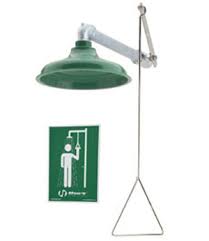 Name:Use:Name:Use: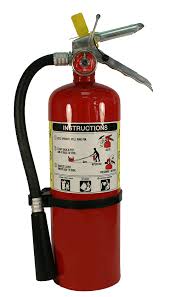 Name:Use:Name:Use:Name:Use: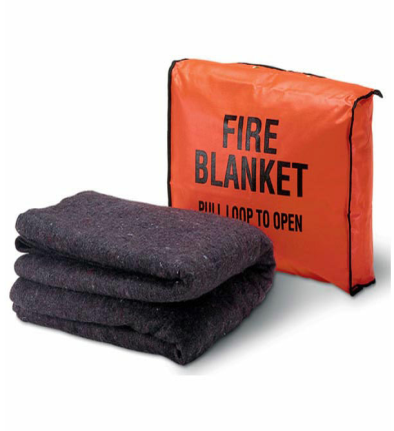 Name:Use:Name:Use: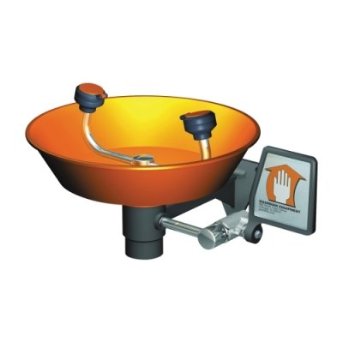 Name:Use:Rules in the biology lab:Rules in the biology lab:Rules in the biology lab:Rules in the biology lab:Rules in the biology lab:Rules in the biology lab:Rules in the biology lab:Rules in the biology lab:Wash your hands.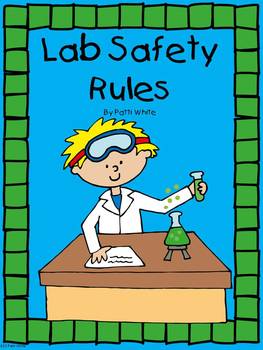 Wash your desk before and after experiments.Tell your teacher if anything spills or ____________________________.No monkey business or horseplay.________________________________ carefully.Listen and follow directions.Handle animals with care and respect.Don’t Eat or Drink anything without permissionBe careful with ____________________ or electrical appliances.Wear your _________________________________.Wash your hands.Wash your desk before and after experiments.Tell your teacher if anything spills or ____________________________.No monkey business or horseplay.________________________________ carefully.Listen and follow directions.Handle animals with care and respect.Don’t Eat or Drink anything without permissionBe careful with ____________________ or electrical appliances.Wear your _________________________________.Wash your hands.Wash your desk before and after experiments.Tell your teacher if anything spills or ____________________________.No monkey business or horseplay.________________________________ carefully.Listen and follow directions.Handle animals with care and respect.Don’t Eat or Drink anything without permissionBe careful with ____________________ or electrical appliances.Wear your _________________________________.Wash your hands.Wash your desk before and after experiments.Tell your teacher if anything spills or ____________________________.No monkey business or horseplay.________________________________ carefully.Listen and follow directions.Handle animals with care and respect.Don’t Eat or Drink anything without permissionBe careful with ____________________ or electrical appliances.Wear your _________________________________.Wash your hands.Wash your desk before and after experiments.Tell your teacher if anything spills or ____________________________.No monkey business or horseplay.________________________________ carefully.Listen and follow directions.Handle animals with care and respect.Don’t Eat or Drink anything without permissionBe careful with ____________________ or electrical appliances.Wear your _________________________________.Wash your hands.Wash your desk before and after experiments.Tell your teacher if anything spills or ____________________________.No monkey business or horseplay.________________________________ carefully.Listen and follow directions.Handle animals with care and respect.Don’t Eat or Drink anything without permissionBe careful with ____________________ or electrical appliances.Wear your _________________________________.Wash your hands.Wash your desk before and after experiments.Tell your teacher if anything spills or ____________________________.No monkey business or horseplay.________________________________ carefully.Listen and follow directions.Handle animals with care and respect.Don’t Eat or Drink anything without permissionBe careful with ____________________ or electrical appliances.Wear your _________________________________.Wash your hands.Wash your desk before and after experiments.Tell your teacher if anything spills or ____________________________.No monkey business or horseplay.________________________________ carefully.Listen and follow directions.Handle animals with care and respect.Don’t Eat or Drink anything without permissionBe careful with ____________________ or electrical appliances.Wear your _________________________________.Lab Tools:Lab Tools:Lab Tools:Lab Tools:Lab Tools:Lab Tools:Lab Tools:Lab Tools: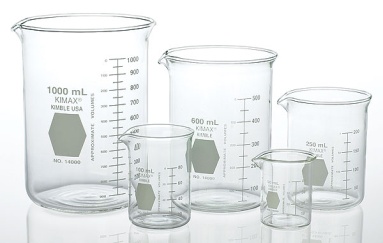 Name:Use:Name:Use: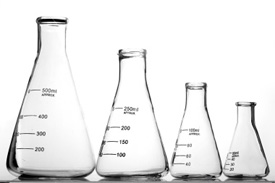 Name:Use:Name:Use:Name:Use: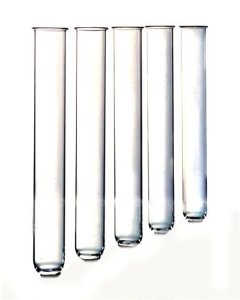 Name:Use:Name:Use: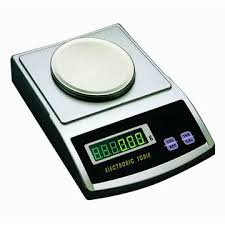 Name:Use: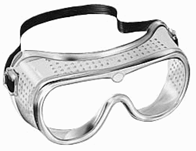 Name:Use:Name:Use: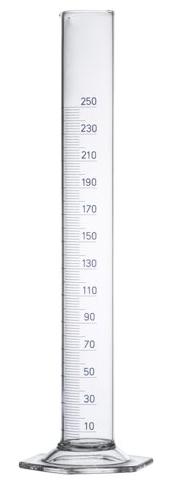 Name:Use:Name:Use:Name:Use: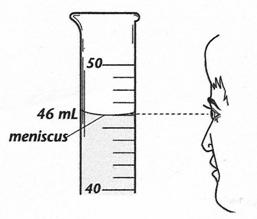 Name:Use:Name:Use: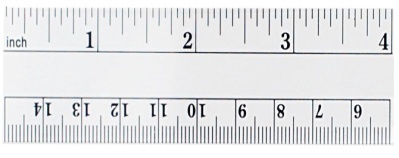 Name:UseGraphing:Graphing:Graphing:Graphing:Graphing:Graphing:Graphing:Graphing:Types of Graphs:Types of Graphs:Types of Graphs:Types of Graphs:Types of Graphs:Types of Graphs:Types of Graphs:Types of Graphs: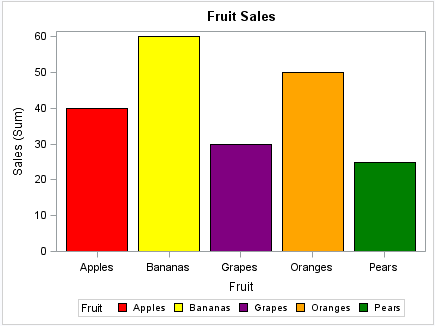 Name:Used For:Name:Used For:Name:Used For: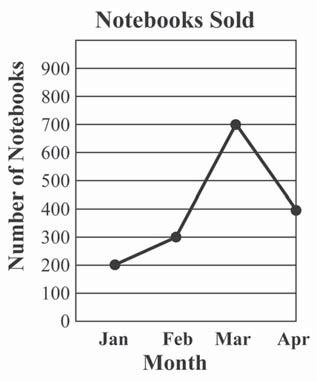 Name:Used For:Name:Used For:Name:Used For: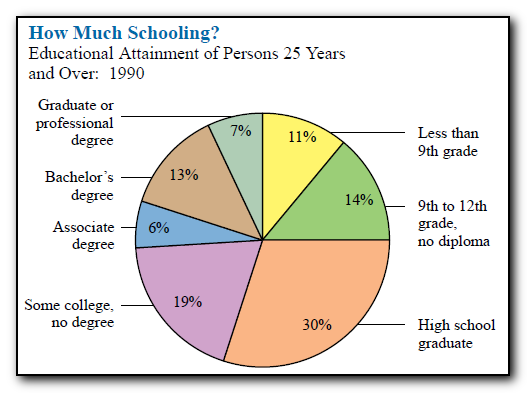 Name:Used For:Name:Used For:Parts of Good Graph:Parts of Good Graph:Parts of Good Graph:Parts of Good Graph:Parts of Good Graph:Parts of Good Graph:Parts of Good Graph:Parts of Good Graph:1.2.2.2.3.3.3.4.Scientific Method:Scientific Method:Scientific Method:Scientific Method:Steps:Steps:Steps:Steps:1.2.Ways I Can Research My Problem:2.Ways I Can Research My Problem:3.4.5.5.6.ObservationObservationInferenceInferenceExperimental DesignExperimental DesignExperimental DesignExperimental DesignGroupsGroupsGroupsGroupsControl GroupControl GroupExperimental/Variable GroupExperimental/Variable GroupVariablesVariablesVariablesVariablesControlled VariablesIndependent VariableIndependent VariableDependent VariableDataDataDataDataQualitative Deals with ___________________________________ Data can be observed but not measured Colors, textures, smells, tastes, appearance, beauty, etc.Qualitative  _____________________________________Qualitative Deals with ___________________________________ Data can be observed but not measured Colors, textures, smells, tastes, appearance, beauty, etc.Qualitative  _____________________________________QuantitativeDeals with ______________________________________Data which can be measured.Length, height, area, volume, weight, speed, time, temp.Quantitative  ___________________________________QuantitativeDeals with ______________________________________Data which can be measured.Length, height, area, volume, weight, speed, time, temp.Quantitative  ___________________________________